Application for Open Account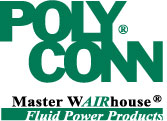 Please complete the following application for open account              Date      /     /      References:  We require three (3) referencesBank Information:Tax InformationWe require all first orders be paid for by credit card or prepaid via check.  Once we receive positive credit information from your references, your next order will be entered in your open account with us.Please note that if you choose to send a check to pre-pay your first order, out of stock products will not be ordered until payment is received.Please remit payments to:Polyconn3062 Ranchview Lane NorthPlymouth, MN 55447Our contact information is as follows:Phone: 763-559-0388Fax: 763-398-2590Customer Service/Sales – sales@polyconn.comBusiness Name      Business Name      Business Name      Business Name      Business Name      Business Name      Business Name      Business Name      Address (billing)       Address (billing)       Address (billing)       Address (billing)       (shipping)       (shipping)       (shipping)       (shipping)       City       City       State       State       State       State       Zip       Zip       Website Address      Website Address      Website Address      Website Address      Website Address      Website Address      UPS Collect #       (if applicable)UPS Collect #       (if applicable)Phone  (     )     Phone  (     )     Phone  (     )     Phone  (     )     Phone  (     )     Fax  (     )     Fax  (     )     Fax  (     )     Number of Years in Business                     Number of Years in Business                     Number of Years in Business                     Number of Years in Business                     Number of Years in Business                      Check One:  Individual  Corporation Check One:  Individual  Corporation Check One:  Individual  CorporationPresident or Owner       President or Owner       President or Owner       Primary Contact      Primary Contact      Primary Contact      Primary Contact      Primary Contact      Accounts Payable Contact       Accounts Payable Contact       Accounts Payable Contact       Accounts Payable Contact       Accounts Payable Contact       Accounts Payable Contact       Accounts Payable Contact       Accounts Payable Contact       Phone  (     )          Fax  (     )     Fax  (     )     Fax  (     )     Fax  (     )     Fax  (     )     Fax  (     )     E-mail:       Preferred method of invoicing:  Fax    E-mail Preferred method of invoicing:  Fax    E-mail Preferred method of invoicing:  Fax    E-mail Preferred method of invoicing:  Fax    E-mail Preferred method of invoicing:  Fax    E-mail Preferred method of invoicing:  Fax    E-mail Preferred method of invoicing:  Fax    E-mail Preferred method of invoicing:  Fax    E-mail Sales Contact       Sales Contact       Sales Contact       Sales Contact       Sales Contact       Sales Contact       Sales Contact       Sales Contact       Phone  (     )     Fax  (     )     Fax  (     )     Fax  (     )     Fax  (     )     Fax  (     )     Fax  (     )     E-mail:       Business Name       Business Name       Business Name       Contact:       Contact:       Address       Address       Address       Address       Address       City       State       Zip       Ph.       Email       Business Name       Business Name       Business Name       Contact:       Contact:       Address       Address       Address       Address       Address       City       State       Zip       Ph.      Email       Business Name       Business Name       Business Name       Contact:Contact:Address       Address       Address       Address       Address       City       State       Zip       Ph.       Email       Bank Name       Bank Name       Bank Name       Address       Address       Address       City       State       Zip       Ph.      Fax       Officer       Sales tax exemption number       Please fax a copy of your certificate of exemption to (763)-398-2590 or scan and email to sales@polyconn.com